Need help getting your lesson plan and teaching ducks in a row?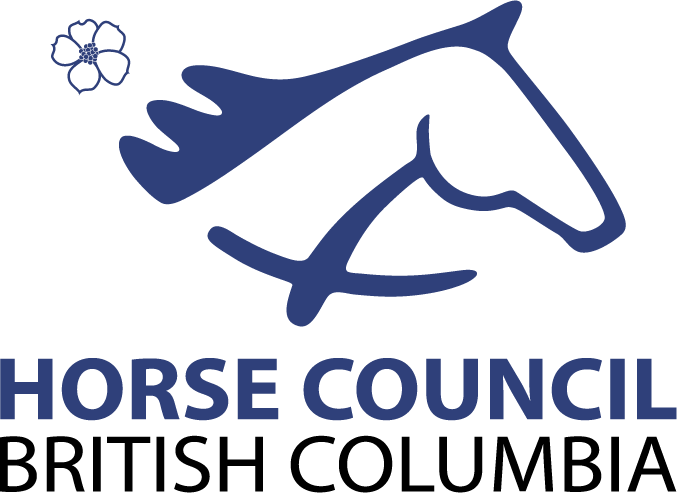 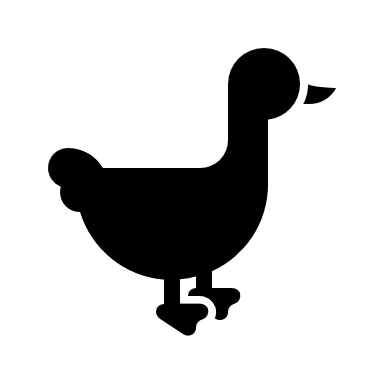 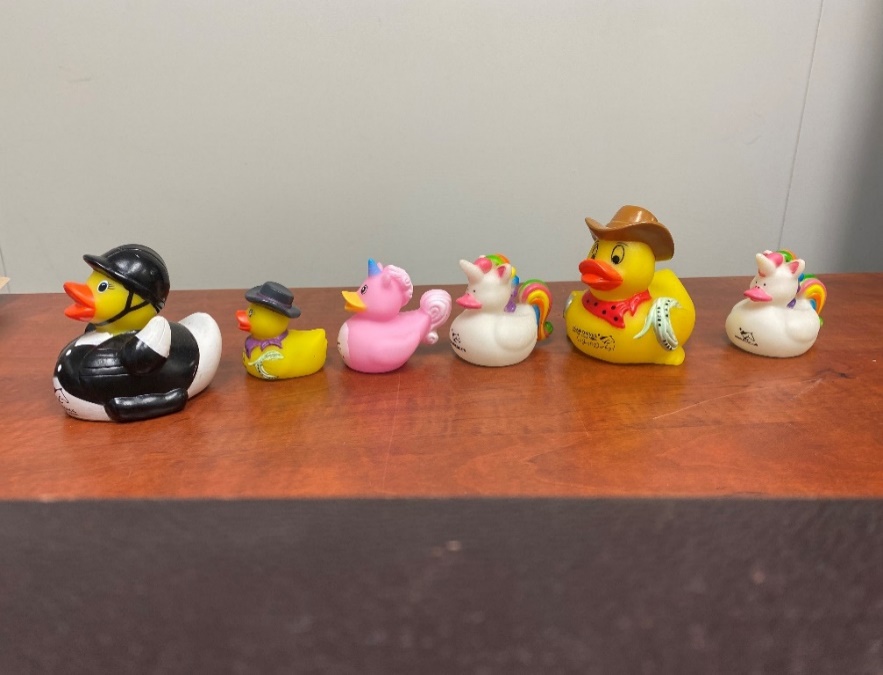 Horse Council BC is pleased to offer a Pre-Evaluation Prep opportunity with experienced Coach Developer, Maureen Walters, EC Competition Coach Specialist. This is a financially subsidized pilot program from HCBC for Coach and Instructor candidates.Lesson plans form the base of the Coach and Instructor evaluation process. Candidates that write a good lesson plan are more likely to successfully complete the teaching component of the Evaluation. Are you basing your lesson for the right level of student?Is your plan using correct progressions? Are you unsure of what good lesson looks like? Are your corrections suitable?Do you need feedback when you are practicing teaching your lessons? Option A - Lesson plan $26.25 Submit your lesson plan to HCBC and it will be forwarded to the Coach Developer, she will critique your plan and you will receive comments, critique and suggestions to improve your lesson plan.Option B - Lesson plan and video $26.25 Submit your lesson plan for critique and then submit a video of you teaching the lesson for further help and improvement. Lessons can then be uploaded for viewing by the evaluator. The candidate will receive written feedback on how to improve the lesson.Name: HCBC#				EC#				NCCP#Email: 					Phone:EC Registered Coach:			EC Coach in Training:Discipline:Lesson plan topic:Instructor:			Competition Coach:                      Option: A			   Lesson plan attachedOption: B		 	   Lesson plan attached and video to be submitted after critiqueSend your plan to: coaching@hcbc.ca orHorse Council BC27336 Fraser Hwy, Aldergrove, BC V4W 3N5   Attention: Coaching, Wendy SewellSubmit Payment by cheque with application or call 604-856-4304 ext 1004 with Credit CardSee next page for instruction and submission rulesSubmission Guidelines - Getting your Ducks in a Row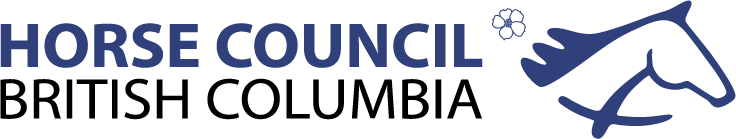 Video and lesson plan critiques do not guarantee success at the Evaluation; however, they will be a strong guide towards success. Submit your lesson plan by the 1st Monday of the month. You will receive your feedback in 2 weeks. Lesson plans submitted must be exactly the same as those in the list of topicsLesson plan must be no more than 3 pages, including diagramsIf submitting a video and lesson plan they must both be the same topicIf you are submitting a lesson plan and video you will be emailed an invitation to upload your video once your written plan has been critiqued.Video should be no longer than 25 minutes, with excellent audio.Feedback will be emailed to you from coaching@hcbc.caParticipation in this pilot program is completely optional Lesson Topics – Instructor – Introduce and PracticeI & P the trotI & P the posting trotI & P the canterI & P a circleI & P a turnI & P changing the reinI & P exercises to practice eye controlI & P exercises at the walk to teach steering and controlI & P identifying the correct canter lead and how to correct the leadI & P changing the leading fileI & P 3-point position at walk & trotI & P 2-point position at walk & trotJumping Module Teaching Topics – Instructor – Introduce and PracticeI & P the forward seat position throughout a simple gymnasticI & P control of trot and straightness on the approach to an “X” and departurefrom the “X” at the canter.I & P a course of cross-railsI & P riding a line with a trot approach to the first elementI & P cantering the approach to a single fence Lesson topics Competition Coach – Practice and ImproveProgressive transitionsRiding a horse on contact between leg and handChange of lead through trotLengthen stride at the trotLengthen stride at the canterA 3 loop serpentineLeg YieldThe horses lateral suppleness15m circlesJump – Practice and ImproveRiding a line of two fences with a related distanceRiding a turn to a fence on the diagonalRiding a combination (1 or 2 non jumping strides)Eye and Stride Control at the canter over polesRiding a gymnastic of three or more elements using a crest releaseRiding a simple oxer on the diagonal